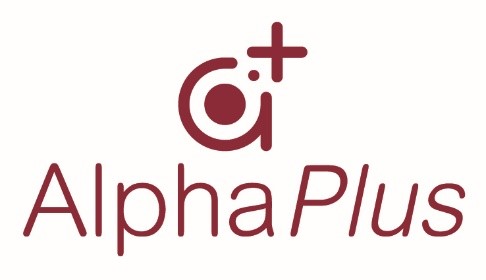 Examination ReportPart 2 Fellowship of the Royal College of Ophthalmologists (FRCOphth) Oral ExaminationApril 2019Matthew Turner, Ben SmithContents1	Summary	32	Candidates	33	The structured vivas	33.1	Results	43.2	Standard setting for the structured vivas	64	The objective structured clinical examination (OSCE)	74.1	Results	74.2	Standard setting for the OSCEs	105	Overall results for the oral examination	105.1	Results	105.2	Breakdown of oral examination	115.3	Comparison to previous examinations	12SummarySince April 2014 the part 2 Fellowship of the Royal College of Opthalmologists (FRCOphth) oral examination has been taken separately by candidates, being no longer directly linked to the written examination.  The objective structured clinical examination (OSCE) consists of six stations worth a total of 198 marks, one of which is conducted with the vivas, whilst the structured viva consists of five stations worth a total of 60 marks.A total of 84 candidates sat the examination.The pass mark for the OSCE was 126 and the pass mark for the structured viva was 38.The reliability of the oral examination was 0.6 (viva) and 0.9 (OSCE).The pass rates for the viva and the OSCE were 70/84 (83 per cent) and 56/84 (67 per cent) respectively.  The overall pass rate was 54/84 (64 per cent).CandidatesThere were 84 candidates for the examination. Of these, 57/84 (68 per cent) were in Ophthalmic Specialist Training (OST).  The largest group (33 per cent) were in training level OST5.The structured vivasThere were five structured vivas, which were held on Monday 1 April and Tuesday 2 April.  The communication skills OSCE station was conducted as one of the viva stations, making six stations in all (the OSCE station is not included in the analysis of the viva; it is merely administered at the same time).  Each viva lasted 10 minutes.  The stations were:ResultsMaximum mark (5 stations, 5 examiners, 12 marks per station): 60Marks for the viva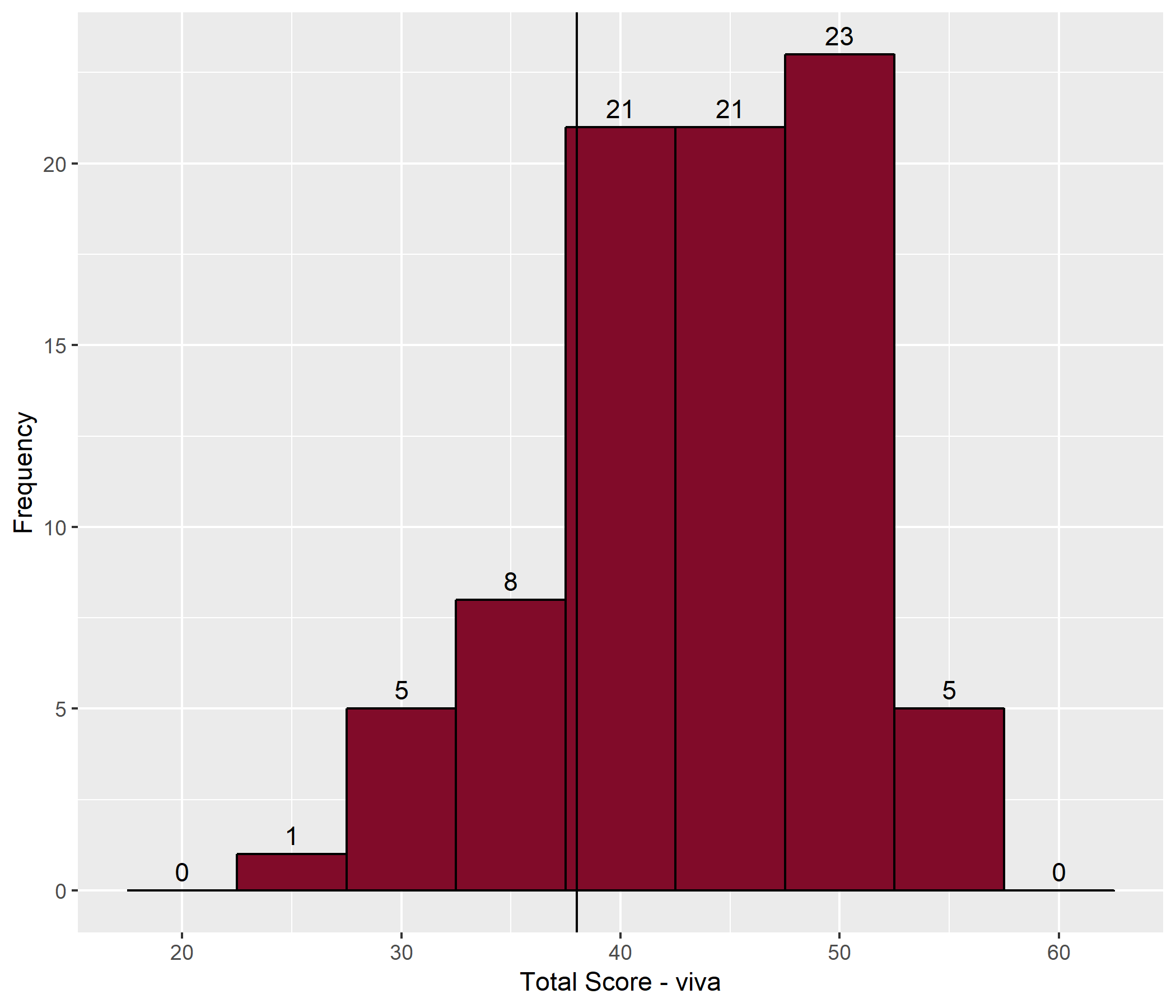 Distribution of viva scoresStation summary – vivaCorrelation between viva stationsStandard setting for the structured vivasViva standard settingThe objective structured clinical examination (OSCE)There were six OSCE stations in all.  The five clinical stations were held from Wednesday 3 April to Friday 5 April.  The communication OSCE was conducted with the vivas.ResultsMarks for the OSCE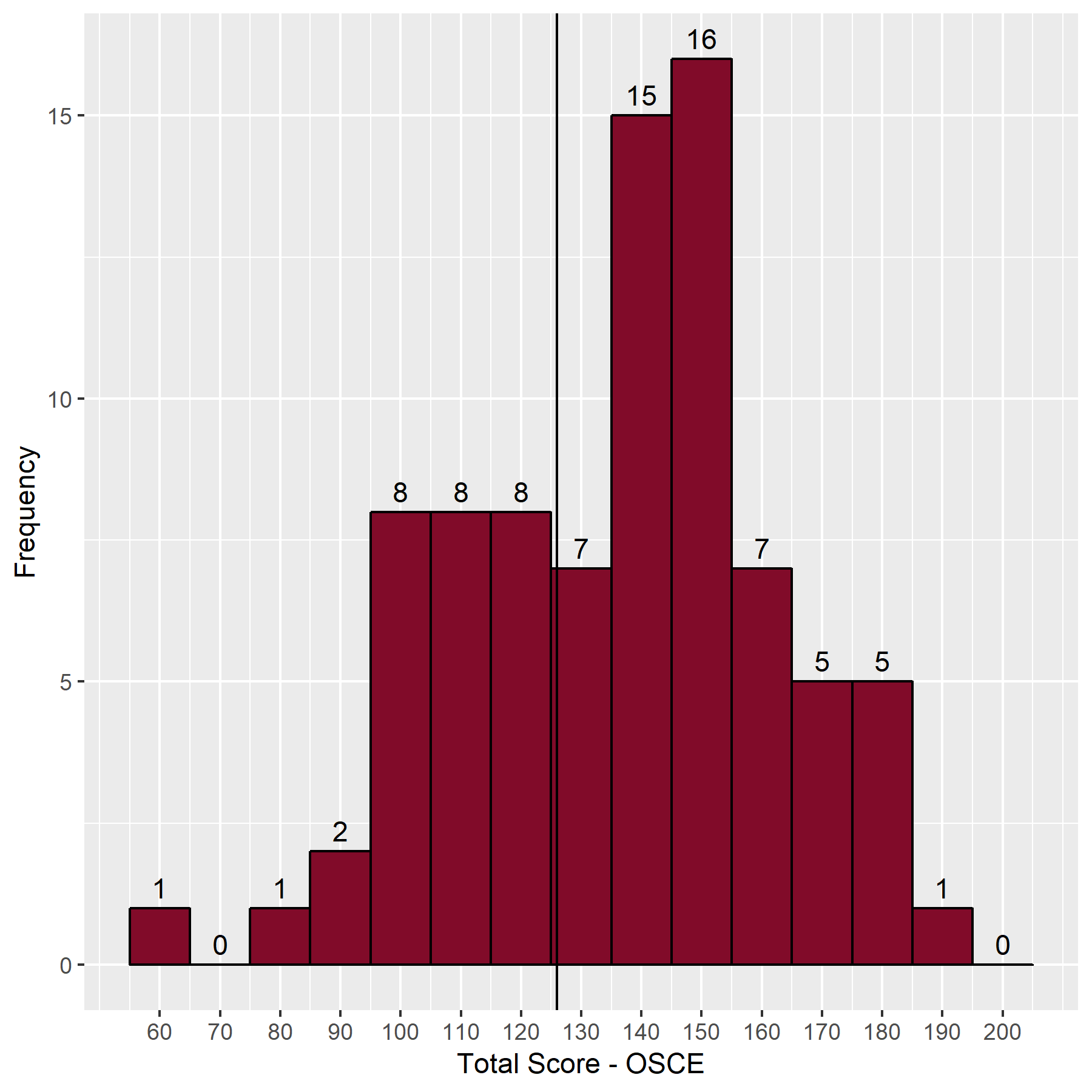 Distribution of OSCE scoresStation summary – OSCECorrelation between examiners' marks at each stationMean absolute difference in examiners' marks at each stationCorrelation between OSCE stationsStandard setting for the OSCEsOSCE standard settingOverall results for the oral examinationResultsOverall Results summaryTo pass the oral examination candidates had to either pass both the viva (38/60 (63 per cent)) and OSCE (126/198 (64 per cent)) or pass the OSCE, achieve 34/60 (57 per cent) in the viva and achieve 164/258 (64 per cent) overall.Overall, 54 out of 84 candidates passed the examination.Pass ratesThe correlation between the structured viva and the OSCE was 0.67.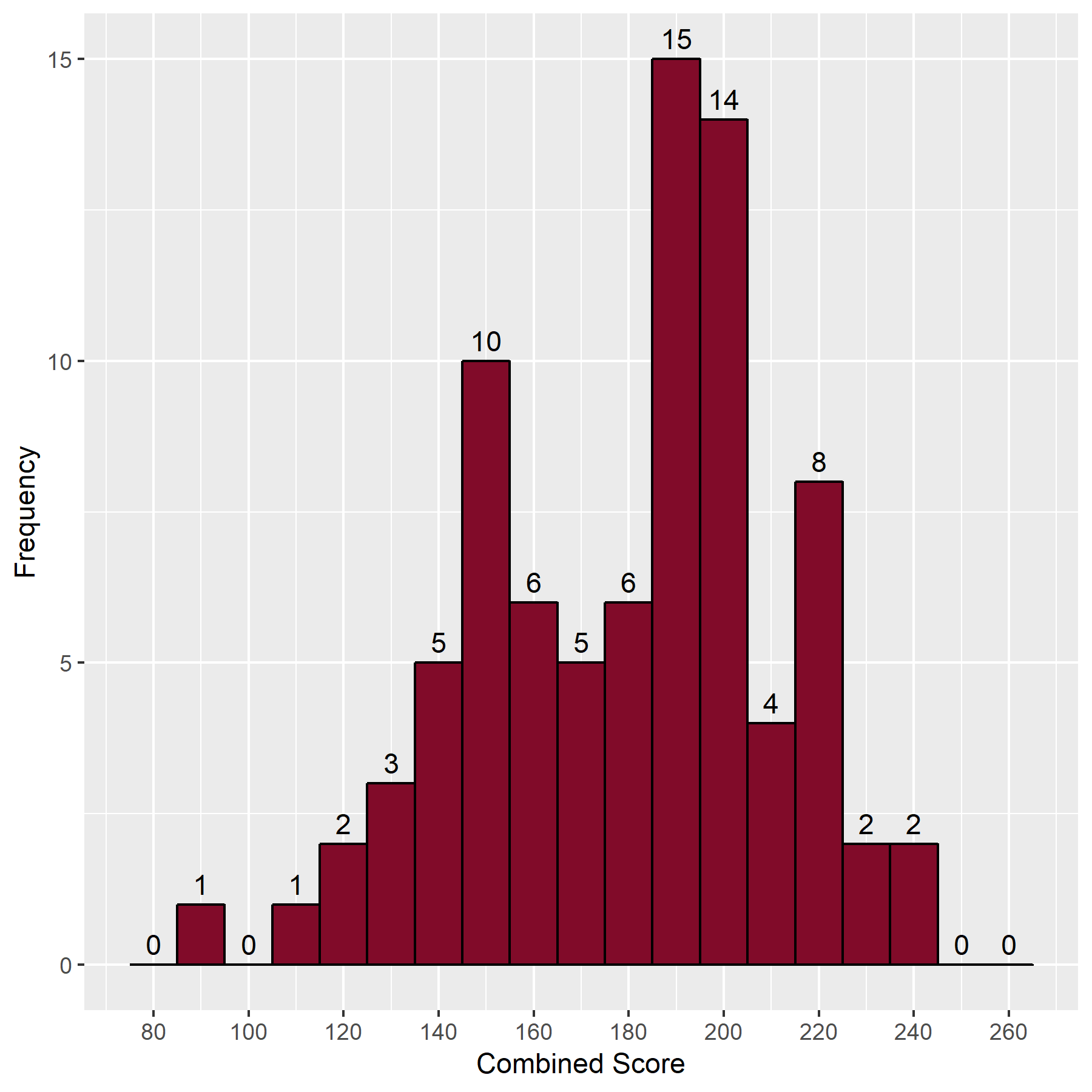 Distribution of (combined) total scoresBreakdown of oral examinationBreakdown of results by trainingBreakdown of results by level of trainingComparison to previous examinationsComparison to previous examinationsCumulative results by deanery (September 2010 to date)Station 1: Patient investigations and data interpretationStation 2: Patient management 1Station 3: Patient management 2Station 4: Attitudes, ethics and responsibilities.Station 5a: Audit, research and EBM (5 minutes)Station 5b: Health promotion and disease prevention (5 minutes)Station 6: Communication skills (part of OSCE)StatisticValuePercentagePass mark (using borderline candidate method)34/6056.7%Mean score43.8/6073.0%Median score45/6075.0%Range26 – 5743.3% – 95.0%Reliability (Cronbach's alpha adjusted)0.7SEM3.495.8%Final adjusted pass mark (+1 SEM)38/6063.3%Pass rate before adjustment (pass mark 34/60)76/8490.5%Pass rate after adjustment (pass mark 38/60)70/8483.3%StationCategoryMaximum possibleMeanMedianMinMax1PI128.49.03122PM1129.110.03123PM2128.48.02124AER129.210.05125HPDP/EBM128.69.0312Station 1Station 2Station 3Station 4Station 5Station 1Station 2-0.02Station 30.230.13Station 40.310.080.30Station 50.370.050.390.36Station 1Station 2Station 3Station 4Station 5TotalNumber of passed candidates6759566151Number of borderline candidates1113192124Number of failed candidates612929Median borderline candidate mark6777734StatisticValuePercentagePass mark (using borderline candidate method)115.5/19858.3%Mean score136.6/19869%Median score142/19871.7%Range61 – 18930.8% – 95.5%Reliability (Cronbach's alpha)0.9SEM9.554.8%Final adjusted pass mark (+1 SEM)126/19863.6%Pass rate before adjustment (pass mark 115.5/198)64/8476.2%Pass rate after adjustment (pass mark 126/198)56/8466.7%StationCategoryMaximum PossibleMeanMedianMinMax1Anterior segment3325.026.010352Glaucoma and lid3324.223.011363Posterior segment3326.227.510364Strabismus and orbit3325.325.510365Neuro-ophthalmology3323.624.0 6366Communication skills3312.212.5 118StationStation 1Station 2Station 3Station 4Station 5Station 6CategoryAnterior segmentGlaucoma and lidPosterior segmentStrabismus and orbitNeuro-ophthalmologyCommunication skillsCorrelation0.850.940.830.890.920.83StationStation 1Station 2Station 3Station 4Station 5Station 6CategoryAnterior segmentGlaucoma and lidPosterior segmentStrabismus and orbitNeuro-ophthalmologyCommunication skillsMean absolute difference1.580.861.631.191.131.01Station 1Station 2Station 3Station 4Station 5Station 6Station 1Station 20.43Station 30.390.40Station 40.520.300.45Station 50.250.220.160.42Station 60.340.250.280.300.23Station 1Station 1Station 2Station 2Station 3Station 3Station 4Station 4Station 5Station 5Station 6Station 6TotalNumber of passed candidates494540405755424745494944Number of borderline candidates212426261618242116182023Number of failed candidates141518181111181623171517Median borderline candidate mark11101010111111.511101055115.5StatisticsValuePercentagePass Mark164/25863.6%Mean180/25869.8%Median188/25872.9%Range93 – 24336.0% – 94.2%StatisticsValuePercentageOverall pass rate for the oral examination54/8464.3%Pass rate for candidates in Ophthalmic Specialist Training (OST)45/5778.9%Pass rate for non-trainees9/2733.3%TrainingFailedPassedPass rate (%)TotalIn OST124578.957Not in OST18933.327Total305464.384Level of trainingFailedPassedPass rate (%)TotalMO ST502100.02OST322 50.04OST4213 86.715OST5514 73.719OST629 81.811OST715 83.36Total1245 78.957DateCandidatesViva pass markViva reliabilityOSCE pass markOSCE ReliabilityOral pass rateOral pass rate in OSTNov 201210358%0.961%0.858%64%Apr 201310960%0.863%0.857%56%Apr 201410457%0.861%0.858%65%Nov 20147963%0.862%0.763%70%Apr 20157760%0.960%0.962%80%Nov 20157261%0.862%0.869%86%Apr 20166163%0.863%0.956%69%Nov 201610760%0.863%0.871%84%Apr 201710561%0.863%0.866%82%Apr 20187462%0.860%0.870%80%Nov 201810658%0.864%0.858%74%Apr 20198463%0.664%0.964%79%The MCQ examination has been de-coupled from the oral examination since April 2014The MCQ examination has been de-coupled from the oral examination since April 2014The MCQ examination has been de-coupled from the oral examination since April 2014The MCQ examination has been de-coupled from the oral examination since April 2014The MCQ examination has been de-coupled from the oral examination since April 2014The MCQ examination has been de-coupled from the oral examination since April 2014The MCQ examination has been de-coupled from the oral examination since April 2014The MCQ examination has been de-coupled from the oral examination since April 2014CountryDeaneryNumber of passesNumber of candidatesPass rate (%)UKEast Midlands 40  5572.7UKEast of England 38  6558.5UKEast of Scotland  9  1090.0UKLondon and KSS (Kent, Surrey and Sussex)209 27376.6UKMersey 40  5967.8UKNorth of Scotland  9  1560.0UKNorth Western 38  7054.3UKNorthern 31  4372.1UKNorthern Ireland 15  1978.9UKOxford 36  4285.7UKPeninsula (South West) 15  3246.9UKSevern 28  3971.8UKSouth East of Scotland 17  2277.3UKWales 25  4555.6UKWessex 21  4151.2UKWest Midlands 61  9663.5UKWest of Scotland 27  4461.4UKYorkshire 59  9760.8OverseasEire  0   1 0.0OverseasEurope and Overseas  7  1838.9TotalTotal725108666.8